B A S T A R D
D I S C O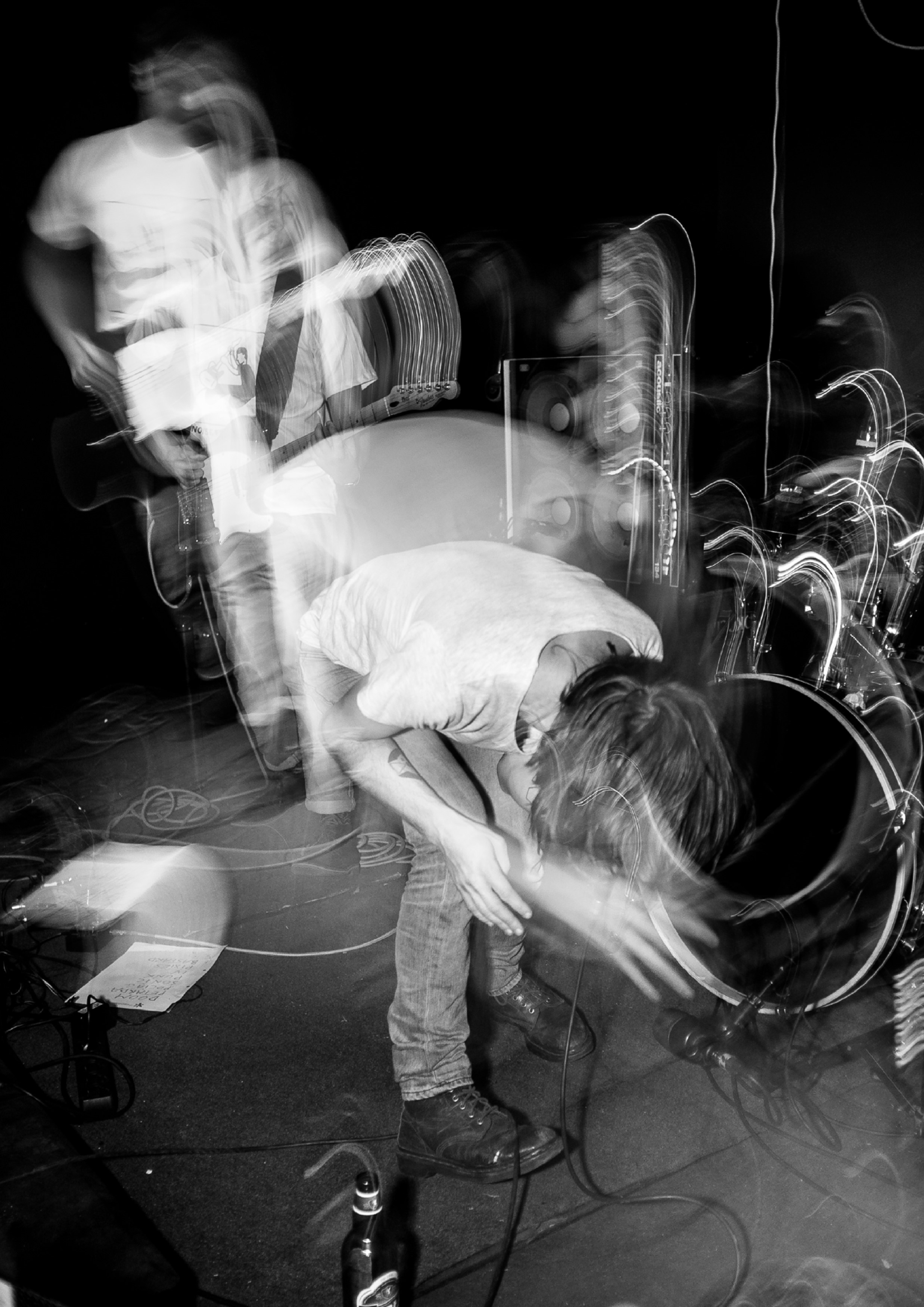 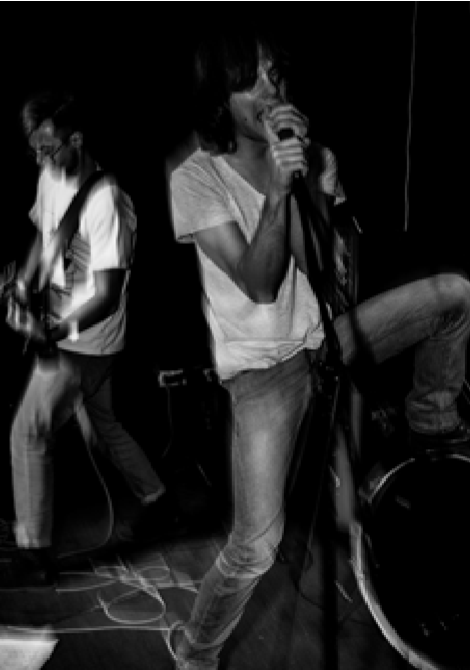 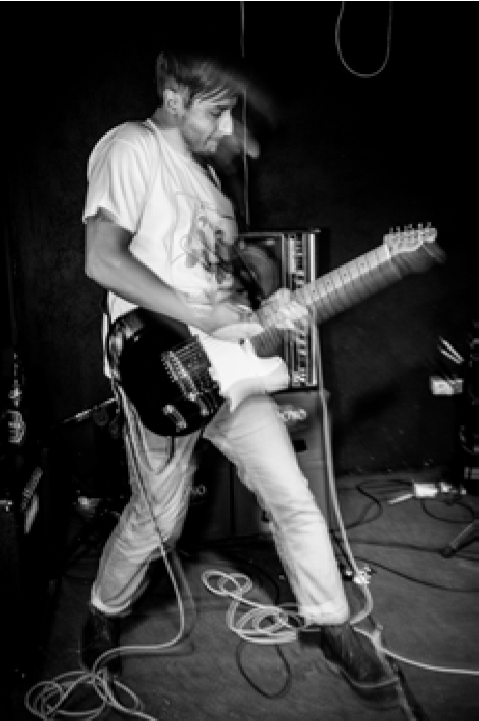 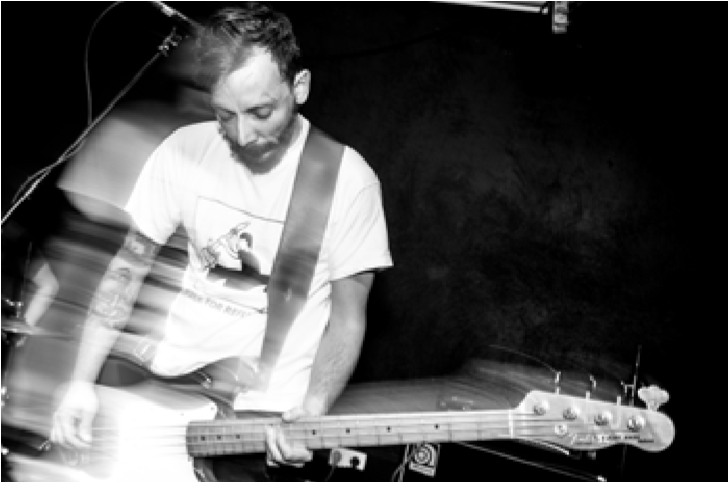 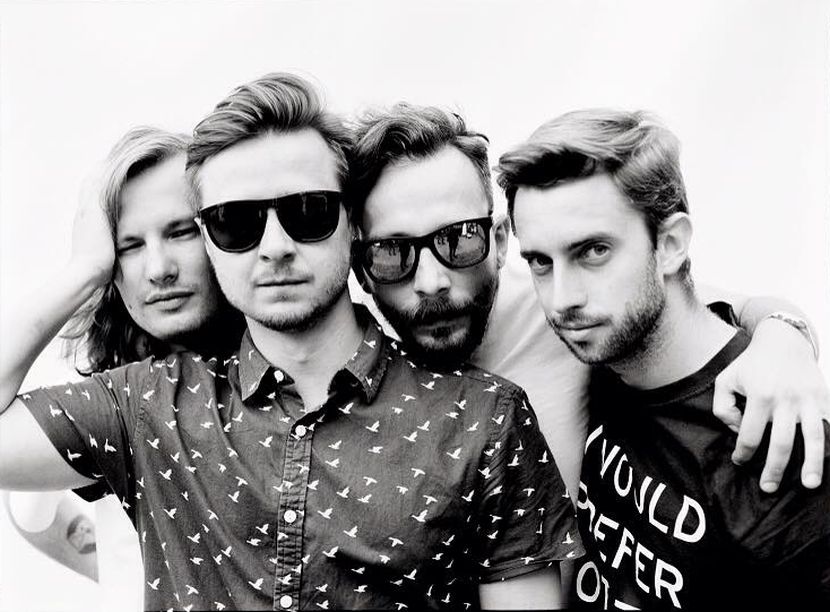 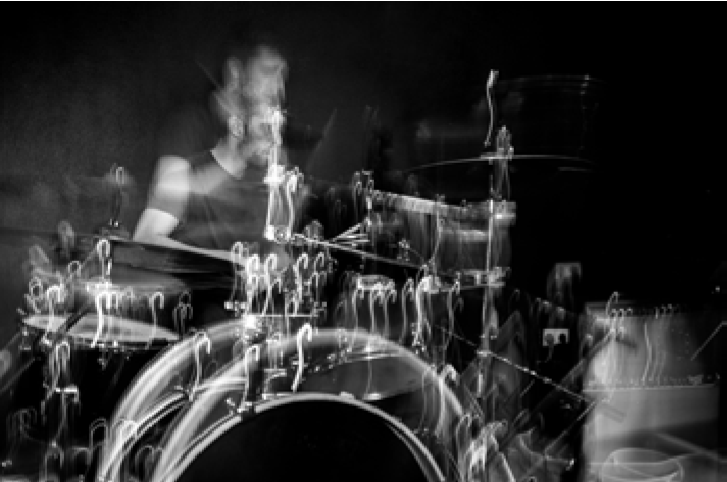 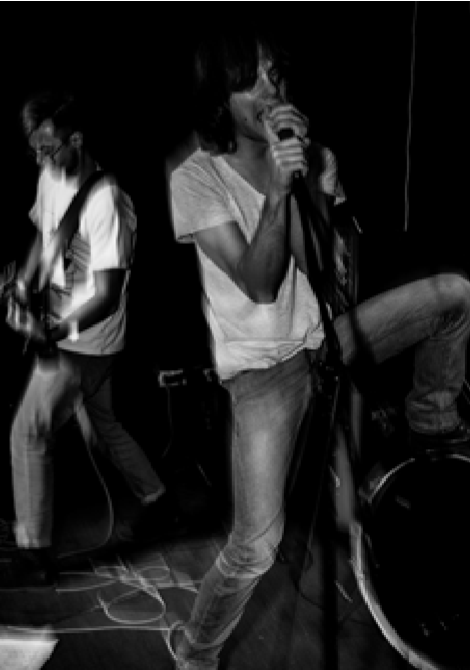 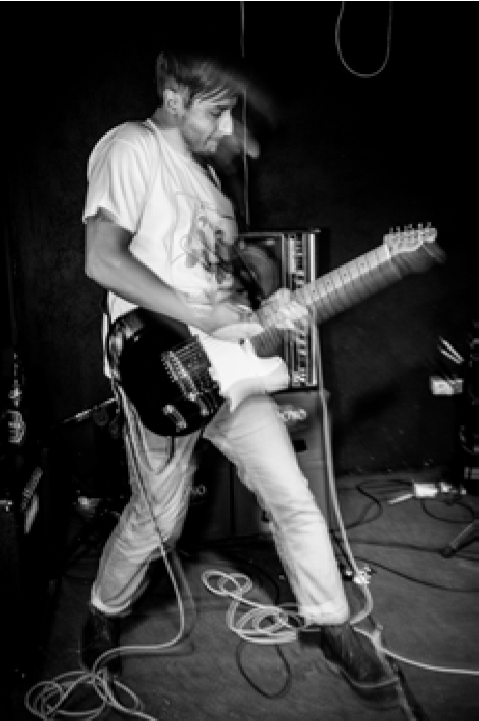 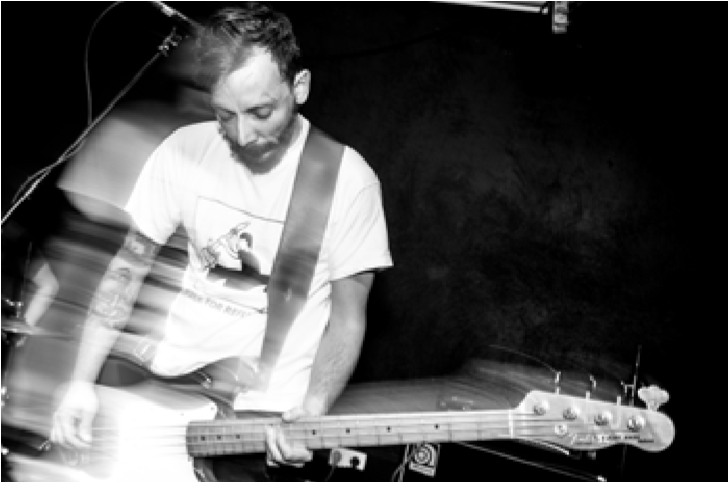 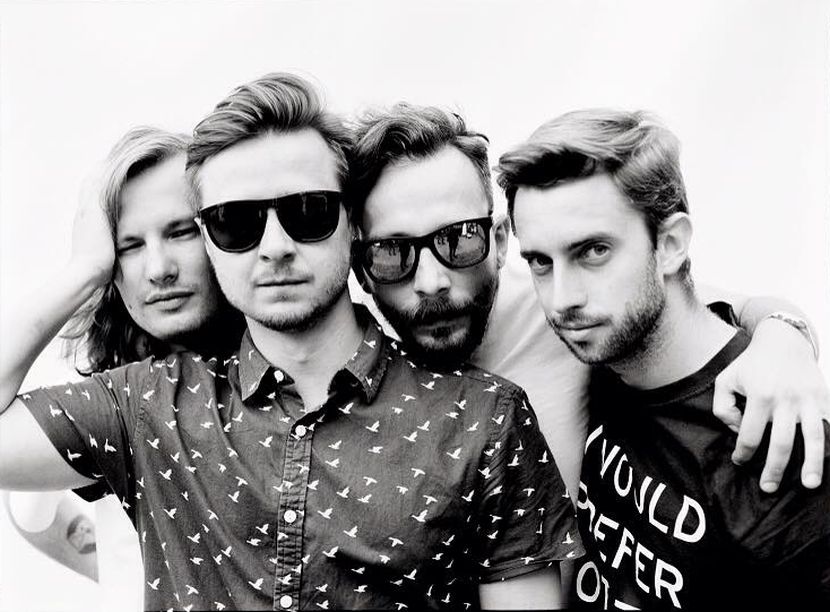 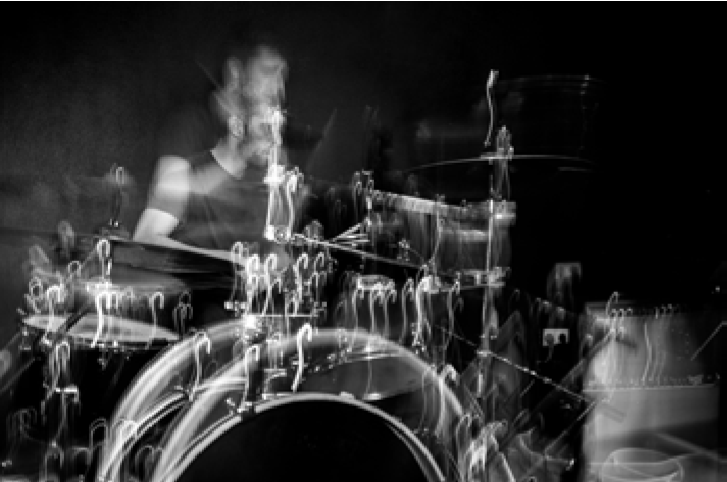 WARSAW WASTED YOUTH 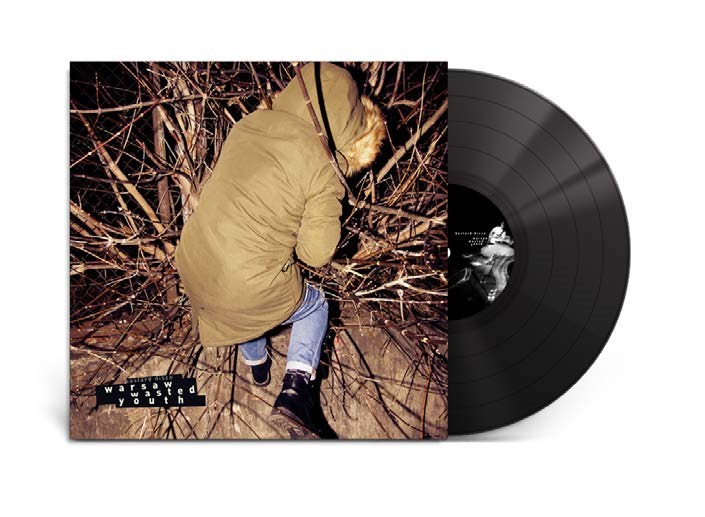 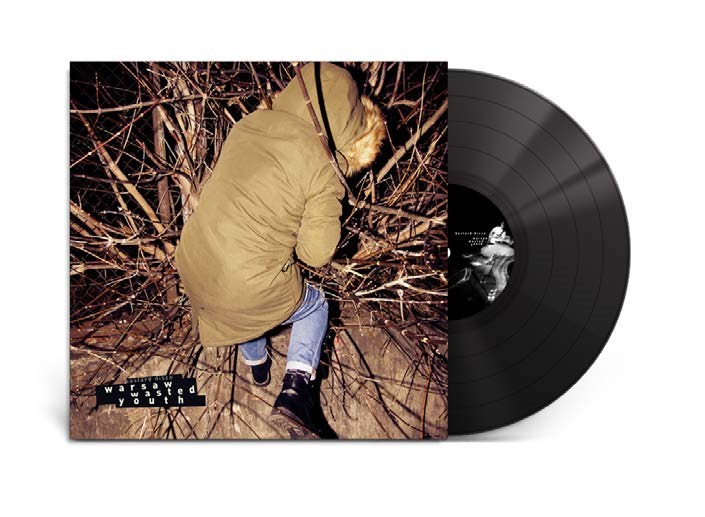 W październiku 2016 wraz z Marcinem Klimczakiem z Mustache Ministry Studio zespół nagrał debiutancki album „Warsaw Wasted Youth”. Płyta ukazała się w marcu 2017 roku nakładem Anteny Krzyku na płycie winylowej oraz cd.Album można nabyć w klepie internetowym Anteny Krzyku oraz w sklepie muzycznym seeyousoon, a także w sklepie Bigout-Records we Francji jak i na Bandcamp. Dostępny jest też na większości portali streamingowych (Spotify, Tidal, iTunes, Google Music, Amazon)Materiał zyskał bardzo przychylne recenzje. W.W.Y. uzyskało miano płyty tygodnia w audycji „Program Alternatywny” Agnieszki Szydłowskiej w Trójce, tytuł płyty dnia w Gazecie Wyborczej. Pozytywnie o LP pisali min. Bartek Chaciński (Polityka, Trójka), Artur Szklarczyk (Noisey), Gazeta Magnetofonowa, Tygodnik Kulturalny w TVP Kultura, Noise Magazine, belgijski Gonzo Circus, francuski Positive-Rage, Red Bull, Violence-online i inni.WARSAW WASTED YOUTH On October 2016 Bastard Disco recorded their debut album titled „Warsaw Wasted Youth”. The album was recorded by Marcin Klimczak at Mustache Ministry Studio. W.W.Y has been published on 180 g. Vinyl and CD by Antena Krzyku - the oldest independent label in Poland.The album can be purchased via Antena Krzyku online shop, Bigout Records in France as well as Bandcamp and streaming services (Spotify, Tidal, iTunes, Google Music, Amazon).W.W.Y. was noticed and mentioned by various music journalists and media in Poland and Europe. The album was announced ”album of the week” in Agnieszka Szydlowska’s “Program Alternatywny” in “Trójka” Polish National Radio and “album of a day” in Gazeta Wyborcza - the biggest newspaper in Poland. Good reviews were featured also in magazines like Gonzo Circus (NL), Positive Rage (Fr), Noisey, Red-Bull Music, Noise Magazine.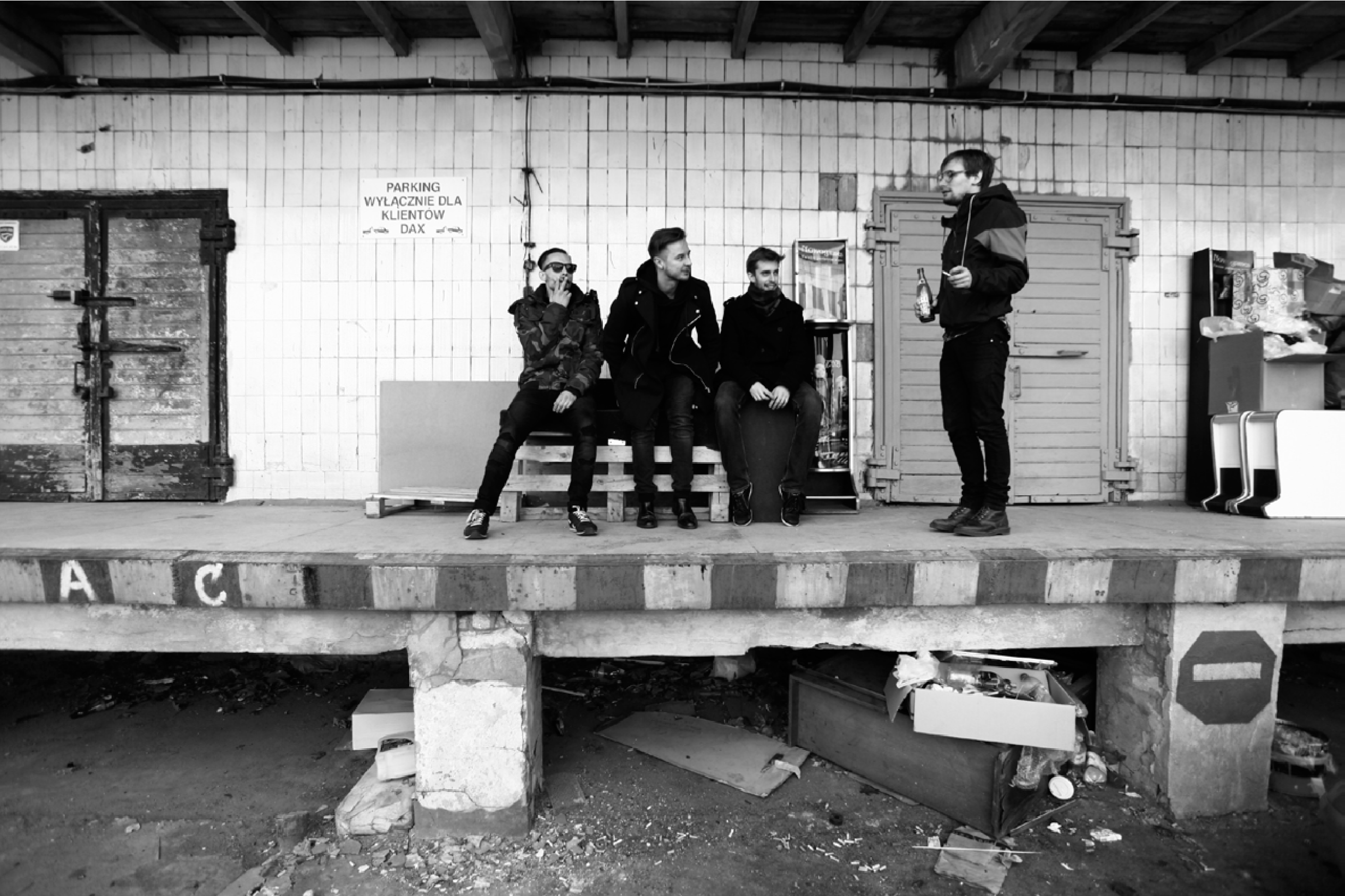 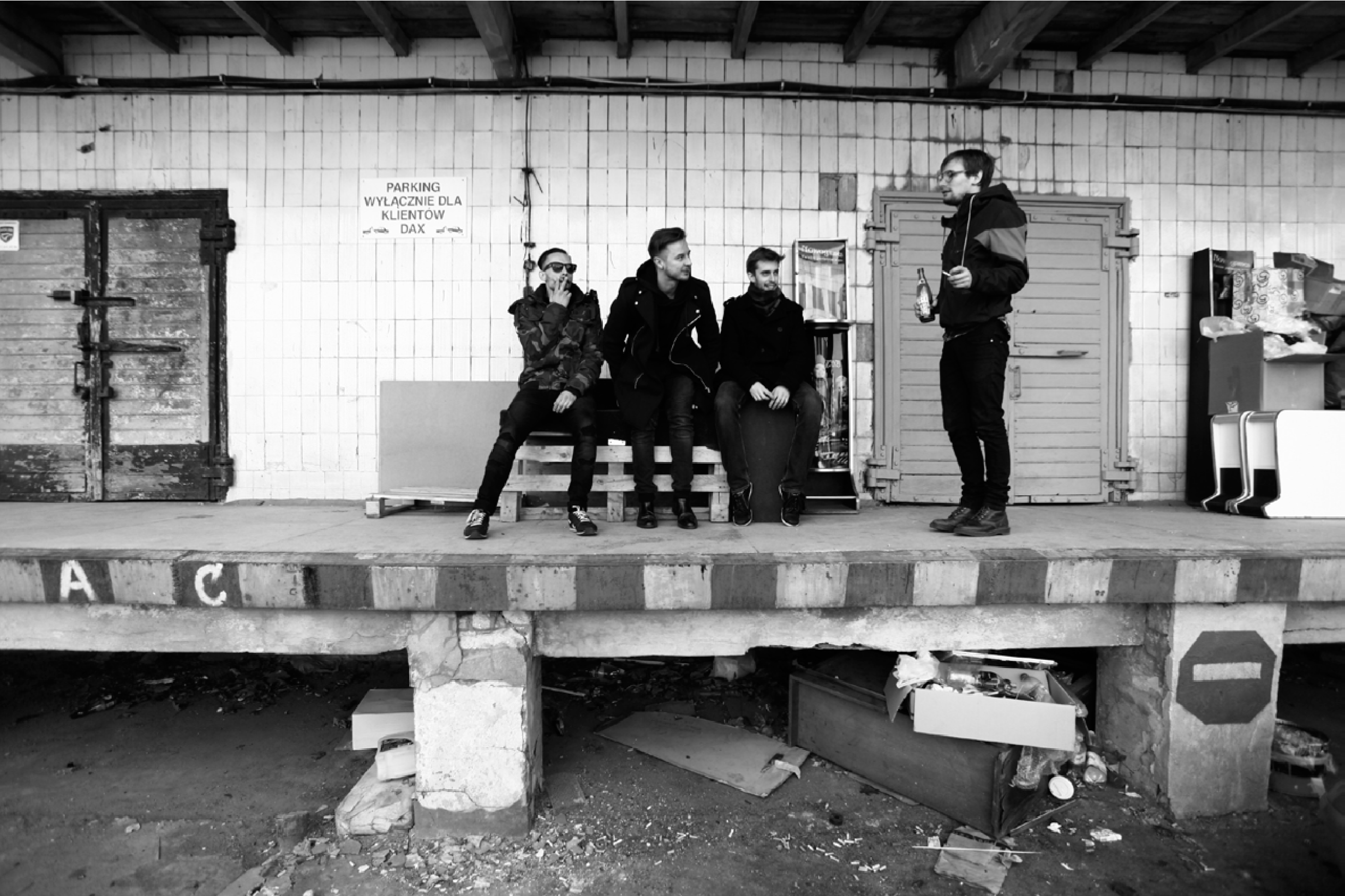 
linki / links:Bandcamp:https://bastarddisco.bandcamp.com/Facebook:https://www.facebook.com/bastarddisco/Youtube:https://www.youtube.com/channel/UCI43Hs6TR-YC0ivJ_3nftDA
Kontakt / contact:Paweł Cholewa tel.: 500 359 144 holefff@gmail.comAntena KrzykuArek Marczyński arek@antenakrzyku.pl www.antenakrzyku.pl